当日、お弁当を注文される方は、下記のメニューから選び、お弁当申込欄に記入し、申込書を一緒にご提出ください。代金については、当日受付の時に徴収いたしますので、おつりが無いようご準備の程お願いします。※お茶については、各自持参でお願いいたします。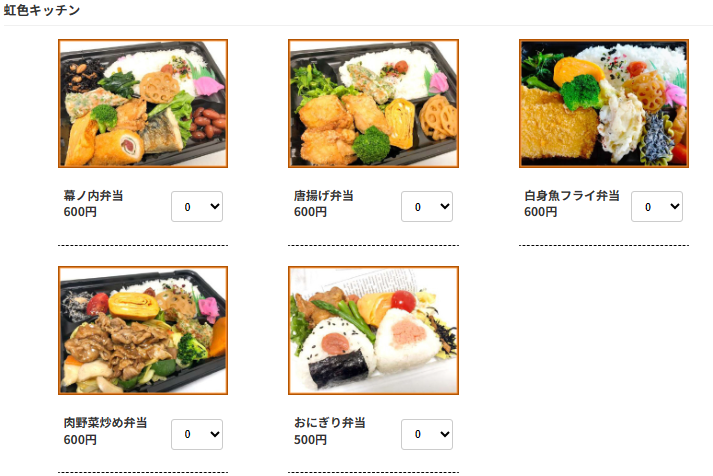 希望する、しないに〇で囲み、希望する場合は、お弁当の個数を記入してください。【お弁当申込欄】希望する希望しない①幕の内弁当（600円）個②唐揚げ弁当（600円）個③白身魚フライ弁当（600円）個④肉野菜炒め弁当（600円）個⑤おにぎり弁当（500円）個